DIPLÒMA  NACIONAL  DEL  BREVET SUBJÈCTE D’ENTRAÏNAMENT N°1ESPRÒVAD’ISTÒRIA - GEOGRAFIA - ENSENHAMENT  MORAL  E  CIVICSeria generala                          Durada de l'espròva : 2 oras                         50 puntsTanlèu que vos balhan lo subjècte, asseguratz-vos qu’es complèt. Aqueste subjècte compòrta 7 paginas numerotadas de la pagina 1/7 a la pagina 7/7.Las responsas seràn redigidas en occitan.ATENCION : L’annèxe pagina 5/7 es de tornar amb la copia..Es defendut d’utilizar la calculadoira e quin document que siá. Exercici 1 : Analisar e compréner de documents (20 punts)Geografia : Las airas urbanas francesasDocument 1 : Evolucions de la França urbanaQuestionsRecopiatz doas informacions del tèxte mostrant que la populacion que viu dins las vilas aumenta. (4 punts)Citatz una informacion del tèxte mostrant que l’espandiment urban concernís l’ensemble del territòri nacional. (3 punts)Indicatz una consequéncia de l'espandiment urban. (3 punts)Explicatz aquesta frasa soslinhada dins lo tèxte en francés: « L’aparicion de l’adjectiu “periurban” soslinha l’emergéncia d’un espaci que mèscla vila e campanha. » (4 punts)Realizatz un esquèma e sa legenda dels diferents tipes d'espacis que compausan una aira urbana. (6 punts)Exercici 2 : Mestrejar diferents lengatges per rasonar e se situar (20 punts)Istòria : Lo monde despuèi 1945 : independéncias e bastison d’Estats novèls Redigissètz un desvolopament bastit d’un vintenat de linhas qu’explica coma una colonia es devenguda independenta. Vos apiejaretz sus l’exemple estudiat en classa. (14 punts)ANNÈXE A TORNAR AMB LA COPIAIstòria : Qualques temps fòrts del sègle XX en França, en Euròpa e dins lo monde (6 punts)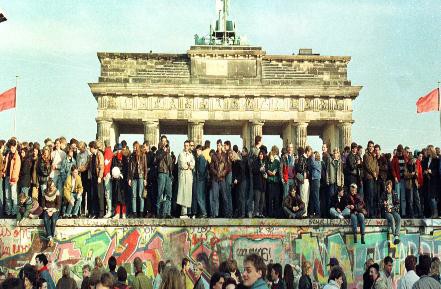 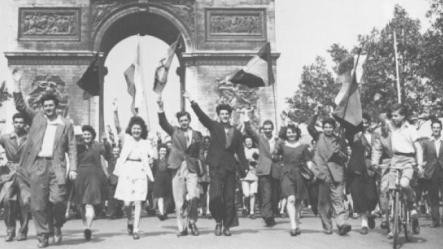 La casuda del mur de Berlin	2. La liberacion de França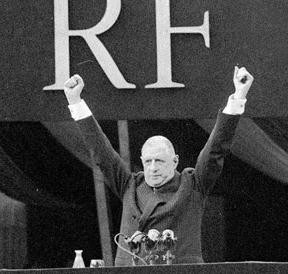 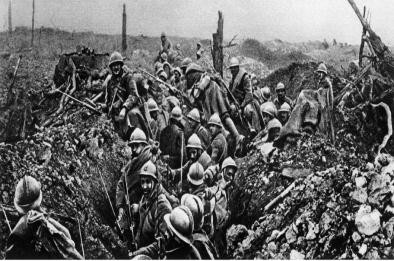 3. La naissença de la Vena Republica	4. La Primièra Guèrra mondiala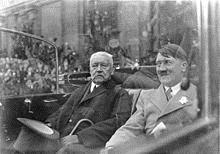 5. L’arribada de Hitler al poderSituatz los eveniments sus la frisa cronologica çai-dejós, en reportant lo numèro correspondent dins la casòta. (2,5 punts)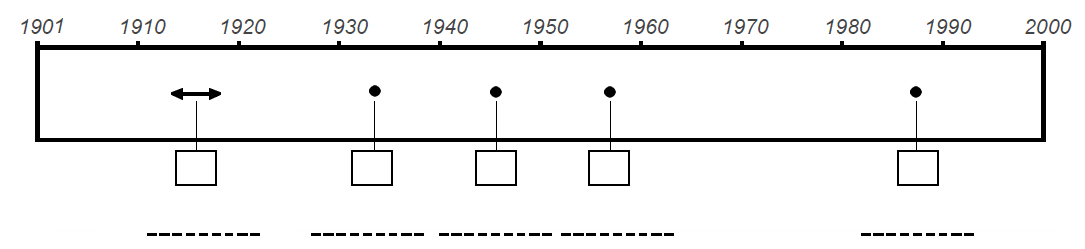 Suls puntilhats, indicatz la data de dos eveniments de la vòstra causida. (2 punts)A partir de la frisa cronologica, trobatz l’eveniment en ligam amb la guèrra freda e justificatz la vòstra causida en qualques mots. (1,5 punt)Exercici 3 : Mobilizar de competéncias ligadas a l’ensenhament moral e civic (10 punts)Los grands principis de la Defensa nacionalaDocument : La mobilizacion dels militars al ras de las populacionsSorsa : iFRAP (Fondation pour la recherche sur les administrations et les politiques publiques), article publicat lo 6 de junh de 2016.QuestionsExplicatz quina es la mission fisada a las fòrças de l’armada de tèrra dins lo document.Citatz una autra mission fisada a las fòrças armadas sul territòri nacional o a l’exterior.Vos an causit(ida) per representar França a la reunion al som venenta de l’Union europèa. Sètz cargat(ada) de realizar una nòta per presentar una mission dels militars franceses sul territòri nacional o a l’exterior.Mostratz en qualques linhas que l’armada francesa es al servici de las valors de la Republica e de l’Union europèa.